                                                                  ПРОЄКТ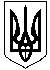 НОВОСАНЖАРСЬКА СЕЛИЩНА РАДАНОВОСАНЖАРСЬКОГО РАЙОНУ ПОЛТАВСЬКОЇ ОБЛАСТІ(двадцять пʼята сесія селищної ради сьомого скликання)РІШЕННЯ26 вересня  2019  року                смт Нові Санжари                                       №  Про внесення змін до Програмивідзначення державних, регіональних, 
професійних свят, ювілейних, пам’ятних.знаменних дат, вшанування пам’яті,  заохочення
за заслуги перед Новосанжарською селищноюоб’єднаною територіальною громадою, здійснення
представницьких та інших заходів на 2019 рікЗаслухавши та обговоривши інформацію начальника відділу фінансування, економічного розвитку, бухгалтерського обліку та звітності Рубайко О. В. щодо внесення змін до Програми відзначення державних, регіональних, професійних свят, ювілейних, пам’ятних, знаменних дат, вшанування пам’яті,  заохочення за заслуги перед Новосанжарською селищною об’єднаною територіальною громадою, здійснення представницьких та інших заходів на 2019 рік та  у зв’язку із зміною обсягів фінансування напрямків діяльності та заходів Програми, керуючись  пунктом 22 частини 1 статті 26 Закону України "Про місцеве самоврядування в Україні", селищна радаВИРІШИЛА:1.Внести  зміни до відзначення державних, регіональних, професійних свят, ювілейних, пам’ятних, знаменних дат, вшанування пам’яті,  заохочення за заслуги перед Новосанжарською селищною об’єднаною територіальною громадою, здійснення представницьких та інших заходів на 2019 рік, що затверджена рішенням сімнадцятої сесії Новосанжарської селищної ради № 9  від 20.12.2018 року (далі Програма), зокрема:1.1. Виключити із напрямків діяльності Програми заходи:-Організація та проведення свята для найменших жителів громади біля новорічної ялинки, загальний обсяг фінансування 20000 тис. грн.-Відзначення Шевченківських днів, загальний обсяг фінансування 3500 тис. грн.-Відзначення Дня вишиванки, загальний обсяг фінансування 2500 тис. грн.-Відзначення Дня Конституції, загальний обсяг фінансування 7000 тис. грн.-Організація та проведення свята для майбутніх першокласників, загальний обсяг фінансування 30000 тис. грн.1.2.  Зменшити фінансування заходів Програми:-Відзначення свята Водохреща на 2247 тис. грн., загальний обсяг фінансування 6000 тис. грн.-Відзначення Дня Святого Валентина  на 1189 тис. грн., загальний обсяг фінансування 5000 тис. грн.-Відзначення Дня вшанування воїнів-інтернаціоналістів на 3990, загальний обсяг фінансування 6000 тис. грн.-Відзначення 8 Березня, Міжнародного жіночого дня на 18050, загальний обсяг фінансування 20000 тис. грн.- Відзначення Масляної на 8500 тис. грн., загальний обсяг фінансування 35000 тис. грн.- Відзначення Великодня на 25822 ти. грн., загальний обсяг фінансування 30000 тис. грн.-Відзначення Дня пам’яті жертв Чорнобиля на 28 040 ти. грн., загальний обсяг фінансування 30000 тис. грн.-Відзначення Дня примирення та Дня перемоги на 23810 тис. грн., загальний обсяг фінансування 35000 тис. грн.-Відзначення Трійці на 16 грн., загальний обсяг фінансування 10000 тис. грн.- Відзначення Дня скорботи та вшанування пам’яті жертв війни на 440 грн., загальний обсяг фінансування 2000 тис. грн.-Відзначення Дня молоді на 3300 тис. грн., загальний обсяг фінансування 40000 тис. грн.-Відзначення Дня Державного Прапора України на 100 грн., загальний обсяг фінансування 5600 тис. грн.-Відзначення Дня незалежності України на 42655 тис. грн., загальний обсяг фінансування 50000 тис. грн. -Забезпечення подарунками учасників щорічного конкурсу «Дзвінкі голоси» на 300 грн., загальний обсяг фінансування 3000 грн.1.3. Збільшити фінансування заходів Програми:-Відзначення Нового року 2019 в селищі Нові Санжари та с. Зачепилівка на 6840 тис. грн., загальний обсяг фінансування 40000 тис. грн. -Відзначення Дня Соборності України (Злуки) на 270 грн., загальний обсяг фінансування 5000 тис. грн.-Відзначення Дня пам’яті Героїв Небесної Сотні на 4066 тис. грн., загальний обсяг фінансування 6000 тис. грн.-Відзначення Дня захисту дітей на 1810 тис. грн., загальний обсяг фінансування 20000 тис. грн.-Відзначення свята Івана Купала на 13500 тис. грн., загальний обсяг фінансування 30000 тис. грн. -Відзначення Дня села Зачепилівки на 15250 тис. грн., загальний обсяг фінансування 30000 тис. грн.-Відзначення та проведення Дня визволення селища Нові Санжари та святкування Дня селища на 36500 тис. грн., загальний обсяг фінансування 103500 тис. грн.1.4. Включити до напрямків діяльності Програми захід:- Організація та проведення свята до Дня працівників освіти, загальний обсяг фінансування 50000 тис. грн. 2. Викласти  Програму  відзначення державних, регіональних, професійних свят, ювілейних, пам’ятних, знаменних дат, вшанування пам’яті,  заохочення за заслуги перед Новосанжарською селищною об’єднаною територіальною громадою, здійснення представницьких та інших заходів на 2019 рік  у новій редакції (додається).3. Контроль за виконанням цього рішення покласти на постійні комісії селищної ради з питань планування бюджету, фінансів соціально-економічного розвитку та з питань соціальної політики і праці, освіти, культури, охорони здоров’я, дитини, молоді, фізкультури та спорту.Селищний голова                                                                           І. О. Коба                     ЗАТВЕРДЖЕНО
                                          Рішення пленарного засідання
                                                   двадцять п’ятої сесії селищної ради
                       сьомого скликання
                                26 вересня 2019 року №ПРОГРАМАвідзначення державних, регіональних, релігійних, професійних свят, ювілейних, пам’ятних, знаменних дат, вшанування пам’яті, заохочення за заслуги перед Новосанжарською селищною об’єднаною територіальною громадою, здійснення представницьких та інших заходівна 2019 ріксмт Нові Санжари2019 рікЗМІСТ1. Паспорт Програми.2. Визначення проблеми, на розв’язання якої спрямована Програма.3. Мета Програми.4. Шляхи та засоби розв’язання проблеми, строки та етапи виконання Програми.5. Ресурсне забезпечення Програми відзначення державних, регіональних, релігійних та професійних свят, ювілейних, пам’ятних та знаменних дат, заохочення за заслуги перед Новосанжарською селищною об'єднаною територіальною громадою, здійснення представницьких та інших заходів на 2019 рік.6. Перелік завдань і заходів Програми та результативні показники.7. Організація і контроль за виконанням Програми.8. Напрями діяльності та заходи Програми відзначення державних, регіональних, релігійних та професійних свят, ювілейних, пам’ятних та знаменних дат, заохочення за заслуги перед Новосанжарською селищною об’єднаною територіальною громадою, здійснення представницьких та інших заходів на 2019 рік.Паспорт Програми2. Визначення проблеми, на розв’язання якої спрямована ПрограмаНовосанжарська селищна об'єднана територіальна громада Новосанжарського району Полтавської області відповідно до встановленого порядку бере участь у відзначенні свят державного, регіонального, релігійного місцевого значення, пам’ятних дат, історичних подій. У Новосанжарській ОТГ активно відбувається розвиток громадянського суспільства, здійснюються заходи, пов’язані із заохоченням, відзначенням та стимулюванням окремих громадян, підприємств, установ та організацій, що мають трудові та інші заслуги перед громадою та Україною. Це потребує систематизації таких заходів, виділення бюджетних асигнувань відповідному їх розпорядникові, а також зумовлює необхідність прийняття Програми відзначення державних, регіональних та професійних свят, ювілейних, пам’ятних та знаменних дат, заохочення за заслуги перед Новосанжарською селищною об'єднаною територіальною громадою, здійснення представницьких та інших заходів на 2019 рік.3. Мета ПрограмиМетою Програми є забезпечення належної організації відзначення свят державного, регіонального, місцевого значення, пам’ятних дат, історичних подій і  розвитку співпраці з інститутами громадянського суспільства  в Україні та за її межами. Поглиблення взаємодії та співпраці територіальних громад населених пунктів селищної ради, органів місцевого самоврядування у вирішенні завдань та функцій місцевого самоврядування.4. Шляхи та засоби розв’язання проблеми, строки та етапи виконання ПрограмиРеалізація завдань Програми є можливою шляхом проведення таких основних заходів:-Відзначення державних свят та інших подій держави, які встановлені актами Президента України, Кабінету Міністрів України, Верховної Ради України.-Відзначення свят регіонального рівня, дат та подій, які проводитимуться відповідно до розпоряджень голови облдержадміністрації, рішень обласної ради.-Відзначення дат та подій місцевого значення, що проводитимуться відповідно до розпоряджень селищного голови, рішень виконавчого комітету та Новосанжарської селищної ради.-Організація конференцій, круглих столів, семінарів тощо у Новосанжарській ОТГ.- Забезпечення проведення заходів з міжнародного, міжрегіонального та міжмуніціпального співробітництва. Організація поїздок офіційних делегацій громади у межах України та за кордон, пов’язаних із розвитком співпраці з інститутами громадянського суспільства.-Виготовлення поліграфічної продукції, замовлення інших послуг для забезпечення проведення заходів.-Відзначення  призами, цінними подарунками, грошовими преміями, грамотами та подяками жителів Новосанжарської ОТГ за активну громадянську позицію та за заслуги перед громадою.Реалізація заходів Програми відбуватиметься за сприяння структурних підрозділів виконавчого комітету селищної ради та Зачепилівського сільського будинку культури Новосанжарської селищної ради.5. Ресурсне забезпечення Програми відзначення державних, регіональних та професійних свят, ювілейних, пам’ятних та знаменних дат, заохочення за заслуги перед Новосанжарською селищною об’єднаною територіальною громадою, здійснення представницьких та інших заходів на 2019 рік6. Перелік завдань і заходів Програми та результативні показникиОсновними завданнями реалізації Програми є організація на належному рівні та проведення заходів із відзначення свят державного, регіонального, місцевого значення, пам’ятних дат, історичних подій; розвиток співпраці з інститутами громадянського суспільства, залучення громадськості до реалізації державної політики у Новосанжарській ОТГ. Заходи програми спрямовані на організацію перебування в населених пунктах селищної ради делегацій іноземних держав та регіонів України, участі делегації селищної ради в заходах, що відбуваються в області, Україні та за кордоном.У рамках заходів передбачається також проведення конференцій, круглих столів, зустрічей, різноманітних семінарів, інших заходів.Відбуватиметься також нагородження почесними грамотами та цінними подарунками громадян Новосанжарської селищної об’єднаної територіальної громади до ювілейних дат, державних та професійних свят, пам’ятних та знаменних дат, за багаторічну сумлінну працю, активну участь у громадському житті, тощо;Передбачається виготовлення та розміщення білбордів із рекламою, у тому числі соціальною, виготовлення необхідної поліграфічної продукції.Проведення заходів, передбачених Програмою, покликане сприяти консолідації суспільства, забезпеченню громадянської злагоди, визнанню внеску окремих громадян та трудових колективів у створення матеріальної та духовної культури Новосанжарської ОТГ, підтримці активної життєвої позиції громадян регіону, професійної майстерності, вихованню патріотизму, національної свідомості, соціальної активності жителів, збереженню національних традицій і особливостей Новосанжарської ОТГ, дозволить формувати серед мешканців громади позитивну оцінку державницького курсу та сприятиме громадській підтримці засад державної внутрішньої політики.7. Організація і контроль за виконанням ПрограмиКоординація та контроль за виконанням Програми покладається на виконавчий комітет Новосанжарської селищної ради (головний розпорядник коштів). Структурні підрозділи виконавчого комітету селищної ради, які є відповідальними за виконання запланованих заходів Програми, забезпечують їх реалізацію в повному обсязі у визначені терміни, складають кошторис кожного заходу та подають відповідні документи для проведення оплати селищною радою.8. Напрями діяльності та заходи Програми відзначення державних, регіональних та професійних свят, ювілейних, пам’ятних та знаменних дат, заохочення за заслуги перед Новосанжарською селищною об'єднаною територіальною громадою, здійснення представницьких та інших заходів на 2019 рік1. Ініціатор розроблення ПрограмиВиконавчий комітет Новосанжарської селищної ради2. Розробник програмиЗагальний відділ виконавчого комітету Новосанжарської селищної ради3. Співрозробники Програми-4. Відповідальний виконавець ПрограмиВиконавчий комітет Новосанжарської селищної ради5. Учасники  Програми  - Загальний відділ виконавчого комітету Новосанжарської селищної ради;- Відділ культури і туризму виконавчого комітету Новосанжарської селищної ради;- Зачепилівський сільський будинок культури Новосанжарської селищної ради6. Етапи реалізації Програми  2019 рік7. Перелік бюджетів, які беруть участь у виконання ПрограмиСелищний8. Загальний обсяг фінансованих ресурсів, необхідних для реалізації   Програми, усього, у тому числі, тис. грн. 653 377 тис. грн.8.1 коштів бюджету селища653 377 тис. грн.Обсяг коштів, які пропонується залучити на виконання ПрограмиЕтапи виконання ПрограмиУсього витрат на виконання ПрограмиОбсяг коштів, які пропонується залучити на виконання Програми2019 р.Усього витрат на виконання ПрограмиОбсяг ресурсів, усього, у тому числі, тис. грн.653 377653 377Бюджет селища653 377653 377№ з/пНазва напрямкуДіяльності (пріоритетні завдання)Перелік заходів програмиТермін виконанняВиконавціДжерелафінансуванняОрієнтовні обсяги фінансування (вартість), тис. грн., в тому числі:Очікуваний результат№ з/пНазва напрямкуДіяльності (пріоритетні завдання)Перелік заходів програмиТермін виконанняВиконавціДжерелафінансування2019Очікуваний результатІОрганізація та проведення заходів з відзначення державних та професійних, регіональних свят, ювілейних, пам’ятних та знаменних дат у Новосанжарській ОТГВідзначення Нового року 2019 у селищі Нові Санжари та с. ЗачепилівкасіченьВиконавчий комітет селищної  радиВсього583 377Належне відзначення у Новосанжарській  ОТГ заходів з відзначення державних та професійних свят, ювілейних, пам’ятних та знаменних датІОрганізація та проведення заходів з відзначення державних та професійних, регіональних свят, ювілейних, пам’ятних та знаменних дат у Новосанжарській ОТГВідзначення Нового року 2019 у селищі Нові Санжари та с. ЗачепилівкасіченьВиконавчий комітет селищної  радиселищний бюджет46840Належне відзначення у Новосанжарській  ОТГ заходів з відзначення державних та професійних свят, ювілейних, пам’ятних та знаменних датІОрганізація та проведення заходів з відзначення державних та професійних, регіональних свят, ювілейних, пам’ятних та знаменних дат у Новосанжарській ОТГВідзначення свята ВодохрещасіченьВиконавчий комітет селищної радиселищний бюджет3753Належне відзначення у Новосанжарській  ОТГ заходів з відзначення державних та професійних свят, ювілейних, пам’ятних та знаменних датІОрганізація та проведення заходів з відзначення державних та професійних, регіональних свят, ювілейних, пам’ятних та знаменних дат у Новосанжарській ОТГВідзначення Дня Соборності України (Злуки)січеньВиконавчий комітет селищної радиселищний бюджет5 270Належне відзначення у Новосанжарській  ОТГ заходів з відзначення державних та професійних свят, ювілейних, пам’ятних та знаменних датІОрганізація та проведення заходів з відзначення державних та професійних, регіональних свят, ювілейних, пам’ятних та знаменних дат у Новосанжарській ОТГВідзначення Дня Святого ВалентиналютийВиконавчий комітет селищної радиселищний бюджет3 811Належне відзначення у Новосанжарській  ОТГ заходів з відзначення державних та професійних свят, ювілейних, пам’ятних та знаменних датІОрганізація та проведення заходів з відзначення державних та професійних, регіональних свят, ювілейних, пам’ятних та знаменних дат у Новосанжарській ОТГВідзначення Дня вшанування воїнів-інтернаціоналістівлютийВиконавчий комітет селищної радиселищний бюджет2 010Належне відзначення у Новосанжарській  ОТГ заходів з відзначення державних та професійних свят, ювілейних, пам’ятних та знаменних датІОрганізація та проведення заходів з відзначення державних та професійних, регіональних свят, ювілейних, пам’ятних та знаменних дат у Новосанжарській ОТГВідзначення Дня пам’яті Героїв Небесної СотнілютийВиконавчий комітет селищної радиселищний бюджет10 066Належне відзначення у Новосанжарській  ОТГ заходів з відзначення державних та професійних свят, ювілейних, пам’ятних та знаменних датІОрганізація та проведення заходів з відзначення державних та професійних, регіональних свят, ювілейних, пам’ятних та знаменних дат у Новосанжарській ОТГВідзначення 8 Березня, Міжнародного жіночого дняберезеньВиконавчий комітет селищної радиселищний бюджет1 950Належне відзначення у Новосанжарській  ОТГ заходів з відзначення державних та професійних свят, ювілейних, пам’ятних та знаменних датІОрганізація та проведення заходів з відзначення державних та професійних, регіональних свят, ювілейних, пам’ятних та знаменних дат у Новосанжарській ОТГВідзначення МасляноїберезеньВиконавчий комітет селищної радиселищний бюджет26 500Належне відзначення у Новосанжарській  ОТГ заходів з відзначення державних та професійних свят, ювілейних, пам’ятних та знаменних датІОрганізація та проведення заходів з відзначення державних та професійних, регіональних свят, ювілейних, пам’ятних та знаменних дат у Новосанжарській ОТГВідзначення ВеликодняквітеньВиконавчий комітет селищної радиселищний бюджет4 178Належне відзначення у Новосанжарській  ОТГ заходів з відзначення державних та професійних свят, ювілейних, пам’ятних та знаменних датІОрганізація та проведення заходів з відзначення державних та професійних, регіональних свят, ювілейних, пам’ятних та знаменних дат у Новосанжарській ОТГВідзначення Дня пам’яті жертв ЧорнобиляквітеньВиконавчий комітет селищної радиселищний бюджет1 960Належне відзначення у Новосанжарській  ОТГ заходів з відзначення державних та професійних свят, ювілейних, пам’ятних та знаменних датІОрганізація та проведення заходів з відзначення державних та професійних, регіональних свят, ювілейних, пам’ятних та знаменних дат у Новосанжарській ОТГВідзначення Дня примирення та Дня перемогитравеньВиконавчий комітет селищної радиселищний бюджет11 190Належне відзначення у Новосанжарській  ОТГ заходів з відзначення державних та професійних свят, ювілейних, пам’ятних та знаменних датІОрганізація та проведення заходів з відзначення державних та професійних, регіональних свят, ювілейних, пам’ятних та знаменних дат у Новосанжарській ОТГВідзначення Дня захисту дітейчервеньВиконавчий комітет селищної радиселищний бюджет21 810Належне відзначення у Новосанжарській  ОТГ заходів з відзначення державних та професійних свят, ювілейних, пам’ятних та знаменних датІОрганізація та проведення заходів з відзначення державних та професійних, регіональних свят, ювілейних, пам’ятних та знаменних дат у Новосанжарській ОТГВідзначення Дня скорботи та вшанування пам’яті жертв війничервеньВиконавчий комітет селищної радиселищний бюджет1 560Належне відзначення у Новосанжарській  ОТГ заходів з відзначення державних та професійних свят, ювілейних, пам’ятних та знаменних датІОрганізація та проведення заходів з відзначення державних та професійних, регіональних свят, ювілейних, пам’ятних та знаменних дат у Новосанжарській ОТГВідзначення Дня молодічервеньВиконавчий комітет селищної радиселищний бюджет36 700Належне відзначення у Новосанжарській  ОТГ заходів з відзначення державних та професійних свят, ювілейних, пам’ятних та знаменних датІОрганізація та проведення заходів з відзначення державних та професійних, регіональних свят, ювілейних, пам’ятних та знаменних дат у Новосанжарській ОТГВідзначення ТрійцічервеньВиконавчий комітет селищної радиселищний бюджет9 984Належне відзначення у Новосанжарській  ОТГ заходів з відзначення державних та професійних свят, ювілейних, пам’ятних та знаменних датІОрганізація та проведення заходів з відзначення державних та професійних, регіональних свят, ювілейних, пам’ятних та знаменних дат у Новосанжарській ОТГВідзначення Свята ІванаКупалалипеньВиконавчий комітет селищної радиселищний бюджет43 500Належне відзначення у Новосанжарській  ОТГ заходів з відзначення державних та професійних свят, ювілейних, пам’ятних та знаменних датІОрганізація та проведення заходів з відзначення державних та професійних, регіональних свят, ювілейних, пам’ятних та знаменних дат у Новосанжарській ОТГВідзначення Дня Державного Прапора УкраїнисерпеньВиконавчий комітет селищної радиселищний бюджет5 500Належне відзначення у Новосанжарській  ОТГ заходів з відзначення державних та професійних свят, ювілейних, пам’ятних та знаменних датІОрганізація та проведення заходів з відзначення державних та професійних, регіональних свят, ювілейних, пам’ятних та знаменних дат у Новосанжарській ОТГВідзначення Дня незалежності УкраїнисерпеньВиконавчий комітет селищної радиселищний бюджет7 345Належне відзначення у Новосанжарській  ОТГ заходів з відзначення державних та професійних свят, ювілейних, пам’ятних та знаменних датІОрганізація та проведення заходів з відзначення державних та професійних, регіональних свят, ювілейних, пам’ятних та знаменних дат у Новосанжарській ОТГВідзначення Дня села ЗачепилівкивересеньВиконавчий комітет селищної радиселищний бюджет45 250Належне відзначення у Новосанжарській  ОТГ заходів з відзначення державних та професійних свят, ювілейних, пам’ятних та знаменних датІОрганізація та проведення заходів з відзначення державних та професійних, регіональних свят, ювілейних, пам’ятних та знаменних дат у Новосанжарській ОТГОрганізація та проведення Дня визволення селища Нові Санжари та Дня селищавересеньВиконавчий комітет селищної радиселищний бюджет140 000Належне відзначення у Новосанжарській  ОТГ заходів з відзначення державних та професійних свят, ювілейних, пам’ятних та знаменних датІОрганізація та проведення заходів з відзначення державних та професійних, регіональних свят, ювілейних, пам’ятних та знаменних дат у Новосанжарській ОТГОрганізація та проведення свята до Дня працівників освітижовтеньВиконавчий комітет селищної радиселищний бюджет50 000Належне відзначення у Новосанжарській  ОТГ заходів з відзначення державних та професійних свят, ювілейних, пам’ятних та знаменних датІОрганізація та проведення заходів з відзначення державних та професійних, регіональних свят, ювілейних, пам’ятних та знаменних дат у Новосанжарській ОТГВідзначення Дня українського козацтва, Дня захисника УкраїнижовтеньВиконавчий комітет селищної радиселищний бюджет50 000Належне відзначення у Новосанжарській  ОТГ заходів з відзначення державних та професійних свят, ювілейних, пам’ятних та знаменних датІОрганізація та проведення заходів з відзначення державних та професійних, регіональних свят, ювілейних, пам’ятних та знаменних дат у Новосанжарській ОТГВідзначення Дня вигнання нацистських окупантів з УкраїнижовтеньВиконавчий комітет селищної радиселищний бюджет2 000Належне відзначення у Новосанжарській  ОТГ заходів з відзначення державних та професійних свят, ювілейних, пам’ятних та знаменних датІОрганізація та проведення заходів з відзначення державних та професійних, регіональних свят, ювілейних, пам’ятних та знаменних дат у Новосанжарській ОТГВідзначення Дня Гідності та СвободилистопадВиконавчий комітет селищної радиселищний бюджет2 000Належне відзначення у Новосанжарській  ОТГ заходів з відзначення державних та професійних свят, ювілейних, пам’ятних та знаменних датІОрганізація та проведення заходів з відзначення державних та професійних, регіональних свят, ювілейних, пам’ятних та знаменних дат у Новосанжарській ОТГВідзначення Дня пам’яті жертв ГолодоморулистопадВиконавчий комітет селищної радиселищний бюджет2 500Належне відзначення у Новосанжарській  ОТГ заходів з відзначення державних та професійних свят, ювілейних, пам’ятних та знаменних датІОрганізація та проведення заходів з відзначення державних та професійних, регіональних свят, ювілейних, пам’ятних та знаменних дат у Новосанжарській ОТГВідзначення Дня місцевого самоврядуваннягруденьВиконавчий комітет селищної радиселищний бюджет10 000Належне відзначення у Новосанжарській  ОТГ заходів з відзначення державних та професійних свят, ювілейних, пам’ятних та знаменних датІОрганізація та проведення заходів з відзначення державних та професійних, регіональних свят, ювілейних, пам’ятних та знаменних дат у Новосанжарській ОТГВідзначення Дня святого МиколаягруденьВиконавчий комітет селищної радиселищний бюджет35 000Належне відзначення у Новосанжарській  ОТГ заходів з відзначення державних та професійних свят, ювілейних, пам’ятних та знаменних датІОрганізація та проведення заходів з відзначення державних та професійних, регіональних свят, ювілейних, пам’ятних та знаменних дат у Новосанжарській ОТГЗабезпечення подарунками учасників щорічного конкурсу «Дзвінкі голоси»щорічноВиконавчий комітет селищної радиселищний бюджет2 700Гідне відзначення переможців та лауреатів конкурсу «Дзвінкі голоси», представників  Новосанжарської ОТГІІОрганізація тематичних заходів, пов`язаних з відзначенням державних та професійних свят, знаменних історичних та пам`ятних дат, визначних подій держави, областіПроведення круглих столів, конференцій, семінарів-нарад, виставок, ярмарок тощопостійноВиконавчий комітет селищної радиВсього5 000Обговорення актуальних питань, обмін досвідом, формування пропозицій щодо вирішення тих чи інших проблемІІОрганізація тематичних заходів, пов`язаних з відзначенням державних та професійних свят, знаменних історичних та пам`ятних дат, визначних подій держави, областіПроведення круглих столів, конференцій, семінарів-нарад, виставок, ярмарок тощопостійноВиконавчий комітет селищної радиселищний бюджет5 000Обговорення актуальних питань, обмін досвідом, формування пропозицій щодо вирішення тих чи інших проблемІІІВідзначення та вшанування громадян Новосанжарської  ОТГВідзначення  призами, цінними подарунками, грошовими преміями, грамотами та подяками жителів Новосанжарської ОТГ за активну громадянську позицію та за заслуги перед громадоюпостійноВиконавчий комітет селищної радиВсього15 000Пошанування видатних людей Новосанжарської ОТГ, заохочення за заслуги перед Новосанжарською ОТГ, виховання патріотизму, національної свідомості, соціальної активності жителів громади.ІІІВідзначення та вшанування громадян Новосанжарської  ОТГВідзначення  призами, цінними подарунками, грошовими преміями, грамотами та подяками жителів Новосанжарської ОТГ за активну громадянську позицію та за заслуги перед громадоюпостійноВиконавчий комітет селищної радиселищний бюджет10 000Пошанування видатних людей Новосанжарської ОТГ, заохочення за заслуги перед Новосанжарською ОТГ, виховання патріотизму, національної свідомості, соціальної активності жителів громади.ІІІВідзначення та вшанування громадян Новосанжарської  ОТГВшанування пам’яті жителів Новосанжарської ОТГ, які мають особливі заслуги перед Новосанжарською територіальною громадоюпостійноВиконавчий комітет селищної радиселищний бюджет5 000Вшанування пам’яті жителів Новосанжарської ОТГ, які мають особливі заслуги перед Новосанжарською територіальною громадоюІVЗабезпечення проведення заходів з міжнародного,  міжрегіонального та міжмуніціпального співробітництваВізити та перебування в Новосанжарській ОТГ делегацій іноземних держав, регіонів та об’єднаних територіальних громад  УкраїнипостійноВиконавчий комітет селищної радиВсього20 000Забезпечення належної організації візитів у Новосанжарську ОТГ делегацій іноземних держав, регіонів України, забезпечення реалізації державної політики у сфері зовнішніх зносинІVЗабезпечення проведення заходів з міжнародного,  міжрегіонального та міжмуніціпального співробітництваВізити та перебування в Новосанжарській ОТГ делегацій іноземних держав, регіонів та об’єднаних територіальних громад  УкраїнипостійноВиконавчий комітет селищної радиселищнийбюджет10 000Забезпечення належної організації візитів у Новосанжарську ОТГ делегацій іноземних держав, регіонів України, забезпечення реалізації державної політики у сфері зовнішніх зносинІVЗабезпечення проведення заходів з міжнародного,  міжрегіонального та міжмуніціпального співробітництваУчасть делегації Новосанжарської ОТГ в заходах міжнародного, міжрегіонального та міжмуніціпального характеру, що відбуваються в Україні та за кордономпостійноВиконавчий комітет селищної радиселищний бюджет10 000Належне представлення Новосанжарської ОТГ, підтримка існуючого міжнародного та міжрегіонального співробітництва та започаткування нових напрямів співпраціVІнформаційно-презентаційні заходиВиготовлення та розміщення постерів для білбордів, буклетів тощопостійноВиконавчий комітет селищної радиселищний бюджет30 000Забезпечення широкої поінформованості мешканців Новосанжарської ОТГ про актуальні питання суспільно-політичного та соціально-економічного життяВсього по Програміселищний бюджет653 377